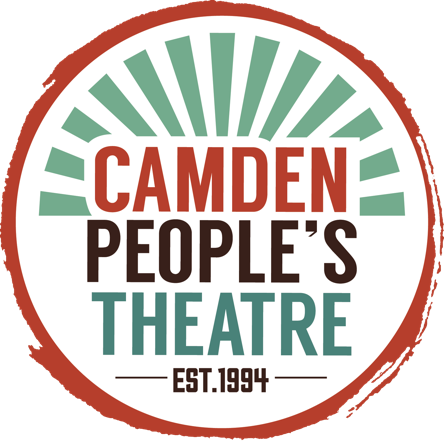 CONTENT TO CONSIDERFurther information from the companyReferences to police brutality may be used in the performance, which contained imagery or short clips of violence. The performance will also reference to young people gone missing and mysterious bodies found within the same period, and cases of young people sadly pass away in suicide. 